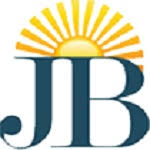 J.B. INSTITUTE OF ENGINEERING & TECHNOLOGYUGC AUTONOMOUSDear Student,    In case of double payment of examination email the following details to examincharge@jbiet.edu.in , with cc to ce@jbiet.edu.in  along with supporting proofs of your transaction. The additional amount will be returned to the student by NEFT after verifying the  transactions. The complete process will take 10 to 15 working days after receipt of the details by us.Details to be provided for repaymentName of the applicant:Roll No: Roll No :Name of the Student :Transaction Ids and dates : (Take from transaction status in your portal account)Account belongs to :Name of the Account Holder :(As given in bank records)   Account Number :   IFSC Code :   Name of the Bank :   Branch :   